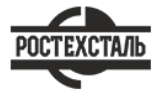 ГОСТ 21438-95Сплавы цинковые антифрикционные в чушках. Технические условияСтатус: действующийВведен в действие: 1997-01-01Подготовлен предприятием ООО «Ростехсталь» - федеральным поставщиком металлопрокатаСайт www.rostechstal.ru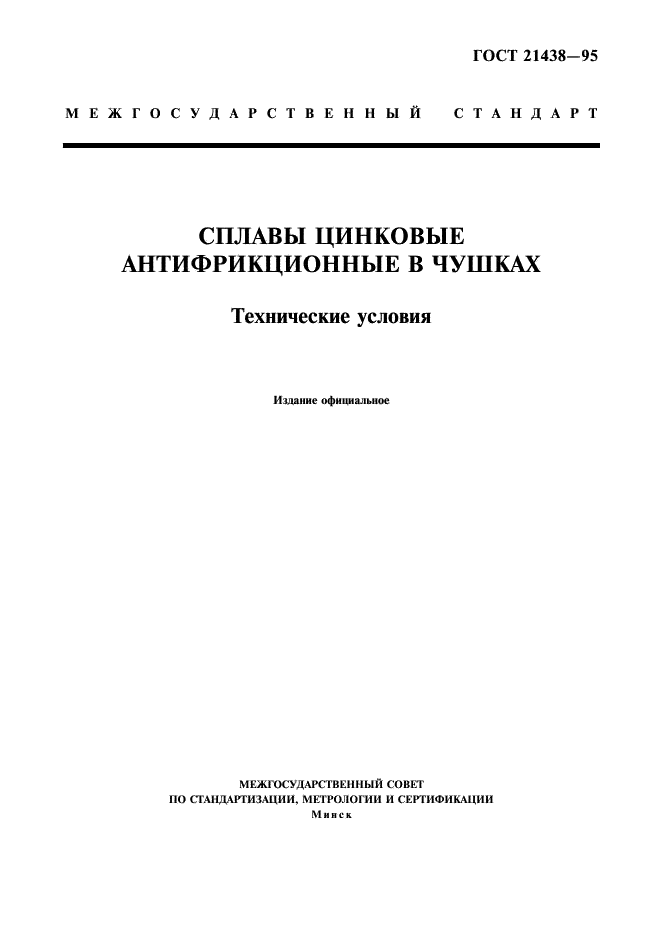 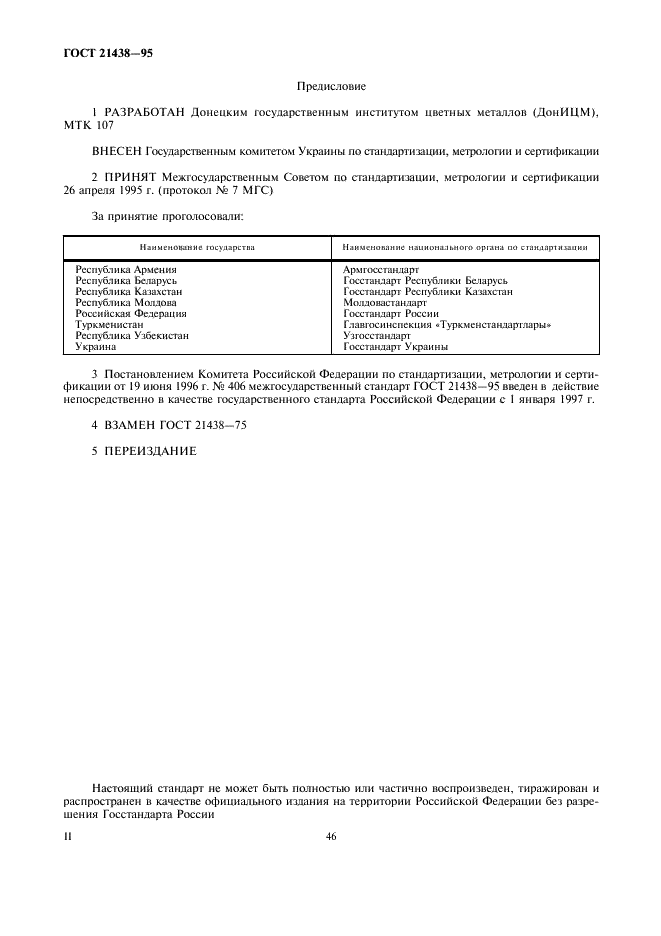 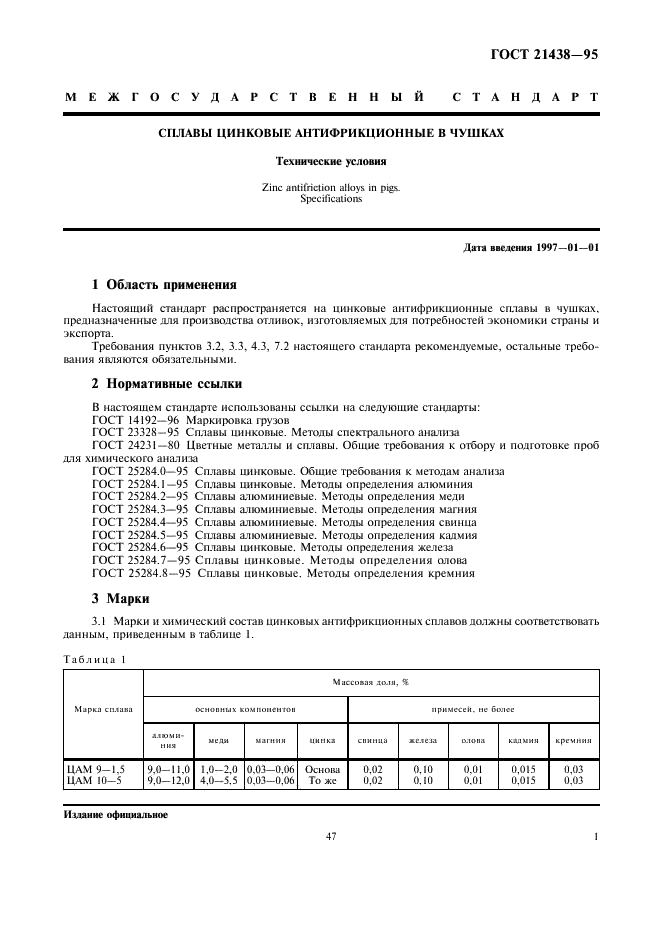 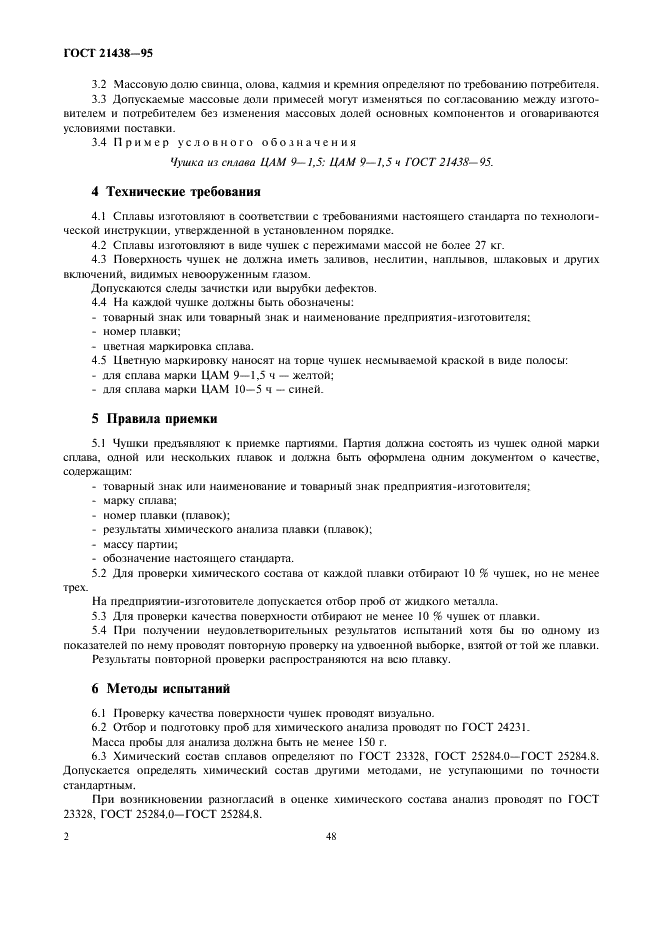 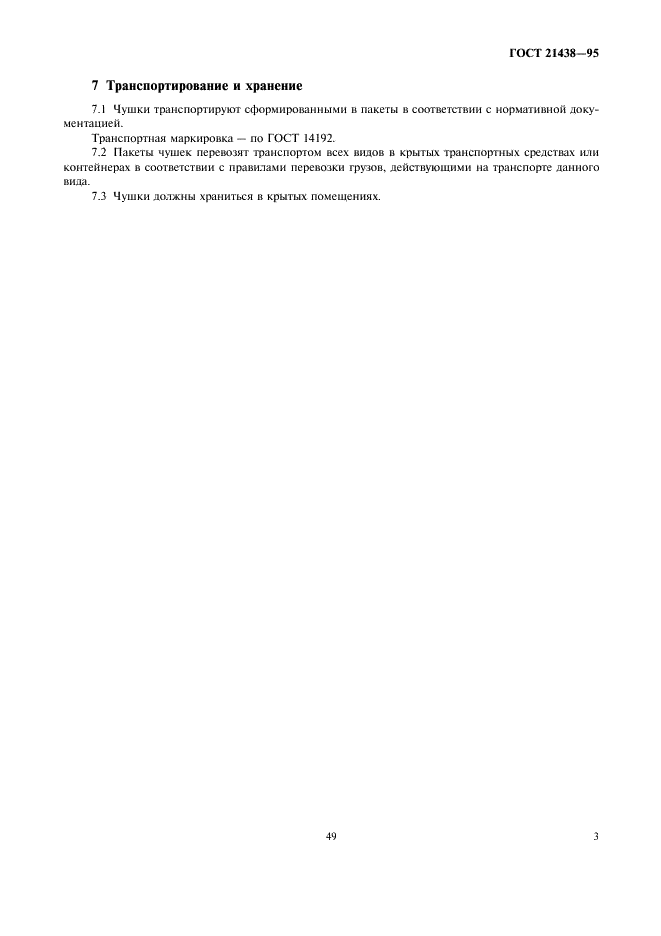 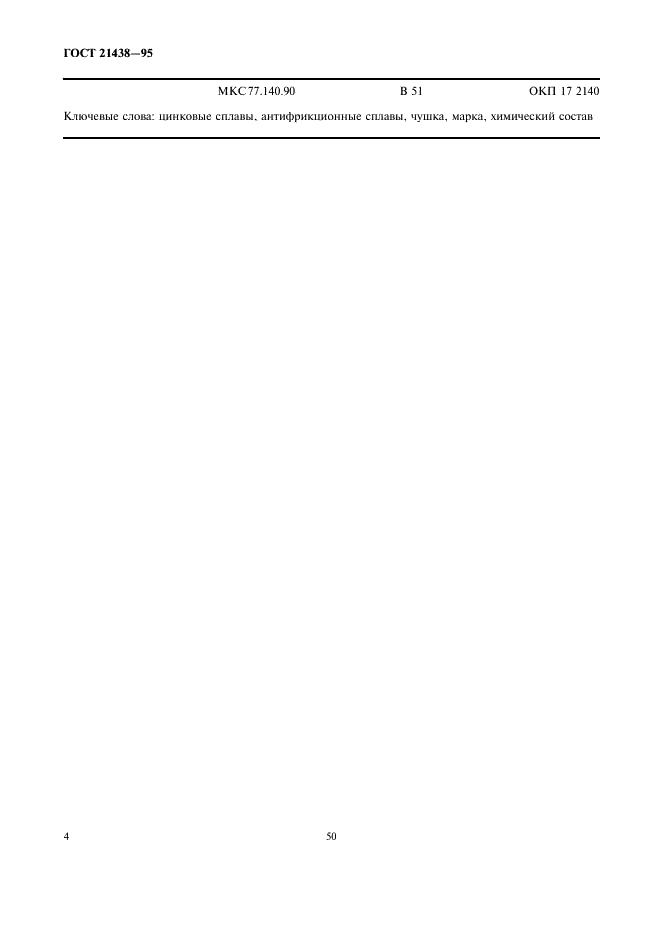 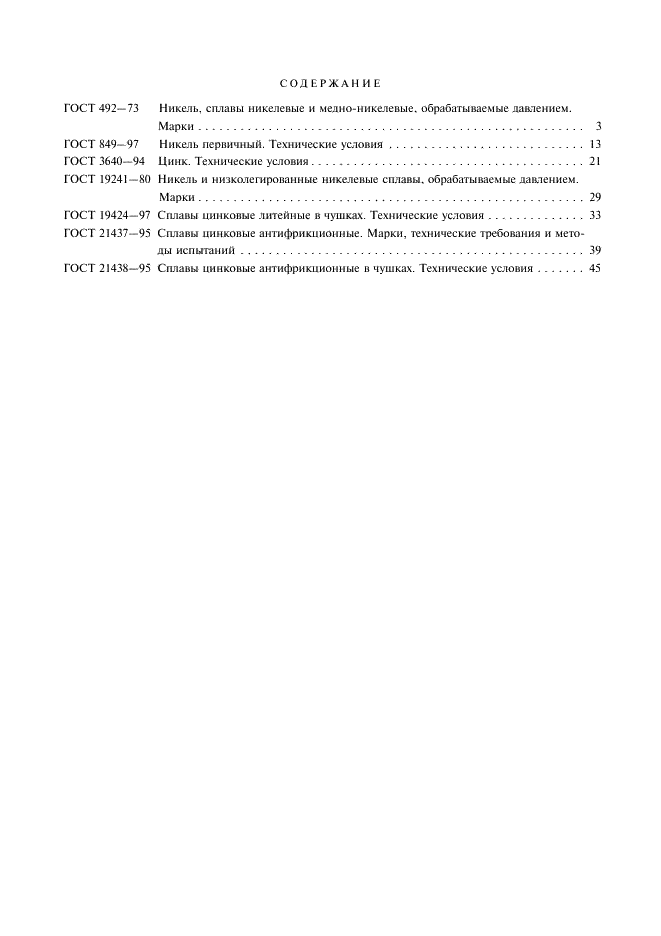 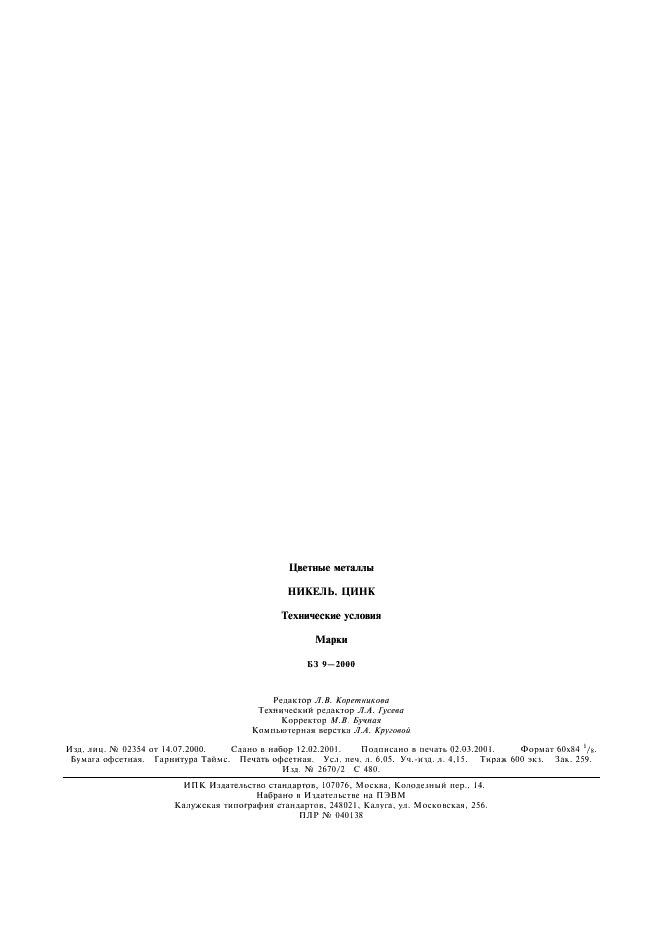 